.Start after 32 beatsS1: 2XR HEEL BOUNCES, SHUFFLE R; REPEAT TO LS2: CROSS ROCK SWIVELING FWD X 2; LOCK BACK X 2S3: STEP UP ON R DIAG, DRAG L, 2XL HEEL BOUNCES; REPEAT DOWN ON L DIAGS4: TURN L ¼ W/ TURNING SQUARE (OR SIDESTEP TURN ¼ L)(Alternate ¼ L turn if turning square is an issueSIDESTEP TURN ¼ LAw Naw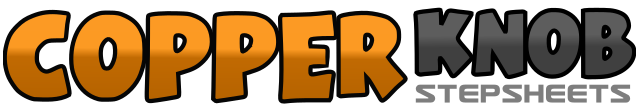 .......Count:32Wall:4Level:Beginner.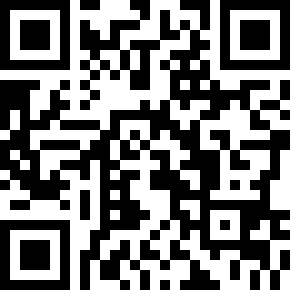 Choreographer:Laura Rittenhouse (AUS) - August 2021Laura Rittenhouse (AUS) - August 2021Laura Rittenhouse (AUS) - August 2021Laura Rittenhouse (AUS) - August 2021Laura Rittenhouse (AUS) - August 2021.Music:Aw Naw - Chris YoungAw Naw - Chris YoungAw Naw - Chris YoungAw Naw - Chris YoungAw Naw - Chris Young........1,2,3&4Bounce R heel, Bounce R heel, Step R to R, Step L beside R, Step R to R5,6,7&8Bounce L heel, Bounce L heel, Step L to L, Step R beside L, Step L to L1&2,3&4Cross rock R over L, Recover on L, Cross rock R over L, Cross rock L over R, Recover on R, Cross rock L over R5&6,7&8Step back on R, Lock L in front of R, Step back on R, Step back on L, Lock R in front of L, Step back on L1,2,3,4Step R fwd on R diagonal, Drag L beside R, Bounce L heel, Bounce L heel5,6,7,8Step L back on L diagonal, Drag R beside L, Bounce R heel, Bounce R heel1,2,3,4Step R to R, Touch L beside R, Turn ¼ R stepping L (3:00), Touch R beside L5,6,7,8Turn ¼ R stepping R (6:00), Touch L beside R, Turn ¼ R stepping L (9:00), Touch R beside L1,2,3,4Step R to R, Touch L beside R, Step L to L, Touch R beside L5,6,7,8Turn ¼ L (9:00) stepping R to R, Touch L beside R, Step L to L, Touch R beside L)